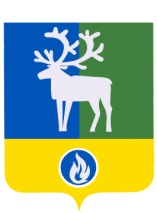 СЕЛЬСКОЕ ПОСЕЛЕНИЕ ПОЛНОВАТБЕЛОЯРСКИЙ РАЙОНХАНТЫ-МАНСИЙСКИЙ АВТОНОМНЫЙ ОКРУГ – ЮГРААДМИНИСТРАЦИЯ СЕЛЬСКОГО ПОСЕЛЕНИЯ ПОЛНОВАТПОСТАНОВЛЕНИЕот 10 ноября 2021 года                                                	                                                  № 105О внесении изменений в приложение 1 к постановлению администрации сельского поселения Полноват от 10 октября 2012 года № 89П о с т а н о в л я ю:1. Внести в приложение 1    «Положение о   комиссии по соблюдению требований к служебному поведению муниципальных служащих  и урегулированию конфликтов интересов в администрации сельского поселения Полноват» к постановлению  администрации  сельского поселения Полноват  от 10 октября 2012 года № 89 «О комиссии по соблюдению требований к служебному поведению и урегулированию конфликтов интересов в администрации сельского поселения Полноват»  следующие изменения:1) абзац второй подпункта «б» пункта 13 изложить в следующей редакции:   «обращение гражданина, замещавшего в администрации сельского поселения Полноват должность муниципальной службы, включенную в перечень должностей муниципальной службы, при назначении на которые граждане и при замещении которых муниципальные служащие администрации сельского поселения Полноват обязаны представлять сведения о своих доходах, об имуществе и обязательствах имущественного характера, а также сведения о доходах, об имуществе и обязательствах имущественного характера своих супруги (супруга) и несовершеннолетних детей, утвержденный постановлением администрации сельского поселения Полноват, о даче согласия на замещение должности в коммерческой или некоммерческой организации либо на выполнение работы на условиях гражданско-правового договора в коммерческой или некоммерческой организации, если отдельные функции по муниципальному (административному) управлению данной  организацией входили в его должностные (служебные) обязанности, до истечения двух лет со дня увольнения с муниципальной службы;»;           2) пункт 14.2 изложить в следующей редакции:           «14.2. Обращение, указанное в абзаце втором подпункта «б» пункта 13 настоящего Положения, может быть подано муниципальным служащим, планирующим свое увольнение с муниципальной службы.           Обращение, указанное в абзаце втором подпункта «б» пункта 13 настоящего Положения, рассматривает кадровая служба администрации сельского поселения Полноват,  подготавливает мотивированное заключение по результатам его рассмотрения.».2. Опубликовать настоящее  постановление в бюллетене «Официальный вестник сельского поселения Полноват».3. Настоящее  постановление  вступает в силу после его официального опубликования.4. Контроль за выполнением постановления возложить на заведующего сектором  организационной деятельности администрации сельского поселения Полноват.        Временно исполняющий полномочия главы сельского поселения Полноват         		                                         Е.У. Уразов